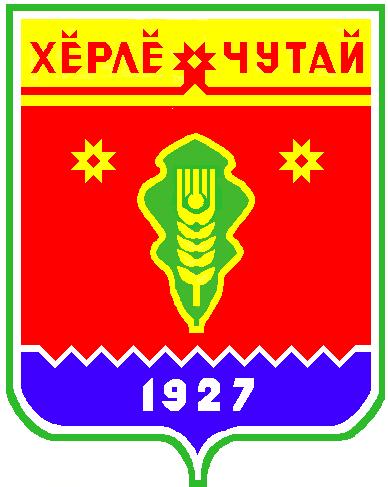 Постановлениеадминистрации  Атнарского сельского поселения Красночетайского района Чувашской Республики «Об утверждении бюджетного прогноза Атнарского сельского поселенияКрасночетайского района Чувашской Республики на период до 2023 года»от 25.02.2020 г. №8На основании статьи 170.1 Бюджетного кодекса Российской Федерации, статьи 6 Федерального закона от 28 июня 2014 г. № 172 - ФЗ «О стратегическом планировании в Российской Федерации», постановления администрации Красночетайского района от 10 июля 2015 г. № 279 «Об утверждении Порядка разработки и утверждения бюджетного прогноза Красночетайского района на долгосрочный период» администрация Атнарского сельского поселения Красночетайского района Чувашской Республики п о с т а н о в л я е т:1. Утвердить прилагаемый бюджетный прогноз Атнарского сельского поселения на период до 2023 года.2. Настоящее постановление вступает в силу со дня его официального опубликования.Глава Атнарского сельского поселения                                                  Наумова А.А.Бюджетный прогноз Атнарского сельского поселения Красночетайского района Чувашской Республики на период до 2023 годаБюджетный прогноз Атнарского сельского поселения Красночетайского района Чувашской Республики на период до 2023 годаБюджетный прогноз Атнарского сельского поселения Красночетайского района Чувашской Республики на период до 2023 годаБюджетный прогноз Атнарского сельского поселения Красночетайского района Чувашской Республики на период до 2023 годаБюджетный прогноз Атнарского сельского поселения Красночетайского района Чувашской Республики на период до 2023 годаБюджетный прогноз Атнарского сельского поселения Красночетайского района Чувашской Республики на период до 2023 годаБюджетный прогноз Атнарского сельского поселения Красночетайского района Чувашской Республики на период до 2023 годаБюджетный прогноз Атнарского сельского поселения Красночетайского района Чувашской Республики на период до 2023 годатыс. руб.наименование показателя2017201820192020202120222023ДОХОДЫ-всего3585,04179,86711,14424,74281,64627,14627,1из них: налоговые1511,71363,91496,61554,91555,01557,01557,0неналоговые187,1179,140,0135,0135,0135,0135,0безвозмездные поступления1886,22636,85174,52734,82591,62935,12935,1РАСХОДЫ-всего3819,64229,76795,14424,74281,64627,14627,1Общегосударственные вопросы1183,51083,11310,71381,21331,21331,21331,2Национальная оборона139,8163,9179,9179,2180,8187,6187,6Национальная безопасность и правоохранительная деятельность 527,5533,8513,7528,7528,7528,7528,7Национальная экономика834,61043,02174,11384,61382,71752,21752,2Жилищно-коммунальное хозяйство154,4358,51586,1115,7115,7115,7115,7Образование0,00,00,00,0Культура979,81047,4850,6835,3742,5711,7711,7Социальная политика0,00,0Физическая культура0,00,0180,00,00,00,00,0Межбюджетные трансферты0,00,00,00,0Дефицит-234,6-49,9-84,00,00,00,00,0ВЕСТНИК Атнарского сельского поселенияТир. 100 экз.. Атнары , ул.Молодежная, 52аkrchet-atnar@cap.ruНомер сверстан ведущим специалистом администрации Атнарского сельского поселенияОтветственный за выпуск: А.А.НаумоваВыходит на русском  языке